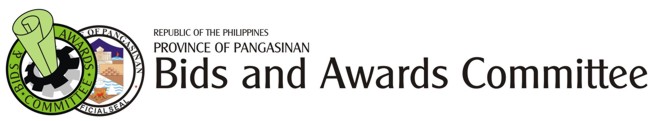 2nd Floor Malong Building, Capitol CompoundLingayen, PangasinanTel. No. (075) 632-7840Website@biddingandawards.pangasinan gov.ph, E-mail address: bacpangasinan@yahoo.comINVITATION TO BID for Supply and Delivery of Hospital Equipment at Provincial Governor’s Office, Lingayen, Pangasinan (for use of various hospitals – Urdaneta District Hospital, Eastern Pangasinan District Hospital & Lingayen District Hospital) Project Identification No.: PANG-2024-01-0002-GThe Provincial Government of Pangasinan, through the LBP Loan (PR#2024-01-0001) intends to apply the sum of One Hundred Twenty Million Pesos (P120,000,000.00) being the Approved Budget for the Contract (ABC) to payments under the contract for Supply and Delivery of Hospital Equipment at Provincial Governor’s Office, Lingayen, Pangasinan (for use of various hospitals – Urdaneta District Hospital, Eastern Pangasinan District Hospital & Lingayen District Hospital). 1 unit CT-Scan (128 Slice)2 units CT Scan (32 Slice)             Bids received in excess of the ABC shall be automatically rejected at bid opening.The Provincial Government of Pangasinan now invites bids for Supply and Delivery of Hospital Equipment. Delivery of the Goods is required Seven (7) Calendar Days. Bidders should have completed from the date of submission and receipt of bids, a contract similar to the project. The description of an eligible bidder is contained in the Bidding Documents, particularly, in Section II. Instruction to Bidders.Bidding will be conducted through open competitive bidding procedures using a non-discretionary “pass/fail” criterion as specified in the 2016 Revised Implementing Rules and Regulation (IRR) of Republic Act (RA) 9184), otherwise known as the “Government Procurement Reform Act”Bidding is restricted to Filipino citizen/sole proprietorships, partnerships, or organizations with at least sixty percent (60% interest or outstanding capital stock belonging to citizens of the Philippines, and to citizens or organizations of a country the laws or regulations of which grant similar rights or privileges to Filipino citizens, pursuant to RA 5183.Interested bidders may obtain further information from Provincial Government of Pangasinan and inspect the Bidding Documents at the address given below during Bidders January 6, 2024 – January 25, 2024; 8:00 am to 5:00pm and January 26, 2024; 8:00 am to 10:00am.A complete set of Bidding Documents may be acquired by interested Bidders during January 6, 2024 – January 25, 2024; 8:00 am to 5:00pm and January 26, 2024; 8:00 am to 10:00am at the BAC Office, 2nd Floor Malong Building, Lingayen, Pangasinan and upon payment of the applicable fee for the Bidding Documents, pursuant to the latest Guidelines issued by the GPPB, in the amount of Fifty Thousand Pesos (P50,000.00).It may also be downloaded free of charge from the website of the Philippine Government Electronic Procurement System (PhilGEPS) and the website of the Procuring Entity, provided that Bidders shall pay the applicable fee for the Bidding Documents not later than the submission of their bids.The Provincial Government of Pangasinan will hold a Pre-Bid Conference on January 15, 2024; 2:00 pm at Conference Room, 2nd Floor Malong Building, Capitol Compound, Lingayen, Pangasinan, which shall be open to prospective bidders.Bids must be duly received by the BAC Secretariat at the address below on or before January 26, 2024; 10:00am. All bids must be accompanied by a bid security in any of the acceptable forms and in the amount stated in ITB Clause 18Bid opening shall be on January 26, 2024; 10:00am at Conference Room, 2nd Floor, Malong Building, capitol Compound, Lingayen, Pangasinan. Bids will be opened in the presence of the bidders’ representatives who choose to attend at the address below. Late bids shall not be accepted.The Provincial Government of Pangasinan reserves the right to reject any and all bids, declare a failure of bidding, or not award the contract at any time prior to contract award in accordance with Section 41 of RA 9184 and its IRR, without thereby incurring any liability to the affected bidder or bidders.For further information, please refer to:MELICIO F. PATAGUE IIProvincial Administrator BAC ChairmanProvincial AdministratorCapitol Building, Capitol CompoundLingayen, PangasinanMARLON C. OPERAÑAProvincial Accountant  BAC Technical Working GroupProvincial AccountantFinance Building, Capitol CompoundLingayen, PangasinanROWENA V. IGNACIOOIC – Provincial Planning & Dev’t OfficeBAC SecretariatBAC Office2nd Floor Malong Building, Capitol CompoundLingayen, Pangasinan075 6327840_________________________MELICIO F. PATAGUE IIProvincial Administrator BAC Chairman1. MAJOR SYSTEM COMPONENTS1.1 GantryAperture: at least 70cmTilt Range (degrees): ± 30 (Digital)Rotation Speed: 0.35 seconds or fasterSpatial Resolution of 0.28mm or lowerEffective Temporal Resolution 29ms or lowerDistance focus to detectors not more than 95cmDistance focus to scan plane 55cm or less1.2 PATIENT COUCHHorizontal Range: 1740mm or higherHorizontal Scannable Range (Helical) : 1580mm or higherHorizontal Speed:  175mm/sec or fasterHelical Pitch: At least 1.5 or higherVertical Movement Range (out of gantry): ≤430 to ≥990mmCouch Load Capacity: ≥500lb (227kg)Cradle Travel Accuracy/Reproducibility (mm): At least +/-0.251.3 DETECTOR and  DATA ACQUISITION SYSTEMNumber of Slices: 128 or higherNumber of Detector Rows in Z Direction: At least 64 or higherDetector Configuration/ Effective Length of Detector Elements in Z-axis (at isocentre) [mm]: Capable of 64 x 0.625mmHigh Contrast Spatial Resolution of at least 18.0 lp/cm at 0% MTF of higherDetector width (Z-axis) (mm)/Total Effective Length of Detector Array at Isocentre (mm): at least 40mm CoverageTotal Number of Elements: 54200 or more1.4 GENERATORGenerator Type: High Frequency with Computer ControlPower (kW): at least 70kWKV Selection: at least 4 ModesMinimum Tube Voltage: Minimum 80kV or LowerMaximum Tube Voltage: at least 140kV or Higher1. GANTRYAperture: 65cm or BetterRotation Speed Capable of at least 0/6s Partial Scan or 1.0 sec Routine ScanAt Least 32 SliceWith Slip Ring TechnologyScan Field of View of 40cm or HigherMinimum Focal Spot to Detector Distance <95cm or ShorterCapable of ± 30 degrees, Digital or Mechanical tiltGantry and X-Ray Tube Cooling Method: Oil and Air CooledThree Laser Light Markers (Axial, Sagittal, Coronal)Minimum Gantry Weight of Minimum 900kg or Lighter2. DETECTORCT Detector with Integrated Detector Design or Equivalent Latest TechnologyPhysical Detector: 16Rows or HigherActive Physical Elements 0f 670 or HigherHigh Contrast Spatial Resolution of at least 18lp/cm x/y at 0% or HigherCapable of 0.625mm Slice or ThinnerDetector Coverage 20mm or higher3. X-RAY GENERATOR AND TUBE DOSE MANAGEMENT24kW Generator or HigherEquivalent generator Power of at least 40kW with Latest TechnologyMinimum 4kV Modes or SelectionMinimum Tube Voltage: 80kV or Lower